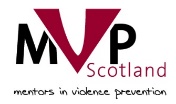 SENIOR LEADERSHIP READINESS CHECKLISTGood preparation is key to successful implementation of MVP .  The following checklist is for consideration prior to sending a staff team to the MVP professional development course.  Please refer to the MVP Scotland Implementation Guide for more detailed information on implementation of the programme.There is awareness and understanding that the MVP programme aims to challenge gender based violence, bullying and other abusive behaviours.  It uses a peer education model and bystander approach to support young people in developing healthy relationships and challenging harmful behaviours.MVP fits with current school priorities as identified in our School Improvement Plan.MVP will help meet identified needs within our school.There is capacity within the SLT for one individual to lead on the programme including attending the two day professional development.The identified MVP staff team are working across a range of disciplines and have an interest in developing the programme.As much as possible there will be a gender balance among the MVP staff team.The MVP staff team are aware that MVP professional development discusses sensitive topics such as domestic abuse, rape and sexual assault, and that supports are in place within the school should personal issues arise for individuals.Discussions have taken place with key partner agencies about supporting the programme within the school, including if any can be part of the initial MVP staff team.There is capacity, following professional development, for the staff/partner team to meet regularly to plan, implement and support the MVP programme.There is a commitment, as far as possible, for two days to be set aside for the MVP staff team to train senior pupils, as recommended by the national MVP team.There is capacity within the current teaching timetable for the MVP programme to be delivered by senior pupils for a min 4-6 lessons per identified year group/s.